Ride With a Buddy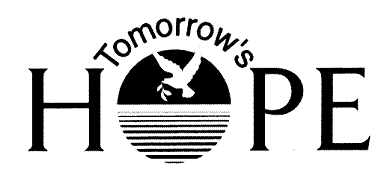 July 15, 2016 - Jefferson County Fair Parkwww.tomorrowshope.org Survivor/Passenger Registration FormNOTE:  A separate registration form is needed for EACH survivor/passenger.  Fill out the form in its entirety in order to participate.SURVIVOR/PASSENGER INFORMATION:First Name: ___________________________________________	Last Name: ________________________________________________Address: ___________________________________________________________________________________________________________________City, State, Zip: ____________________________________________________________________________________________________________Email: ________________________________________________________________	      Phone: _________________________________________ I am a survivor of OR a loved one/supporter of someone with: ______________________________________________________ADDITIONAL INFORMATION:Do you have someone you will ride with?      Yes           No	My driver’s name: ______________________________________________________________________________				(They MUST fill out a Driver Registration Form & Liability Waiver)Please match me with a driver:      Yes           NoI prefer to ride in/on a:      Motorcycle**           Sidecar         Trike            Collectable CarIf you wish to ride on a motorcycle, please answer the following questions so we can find the Driver that best fits your needs:Do you have physical limitations?      Yes          No	If yes, what are your limitations? ______________________________________________________________________________Do you require a backrest?      Yes          NoWill you bring a helmet?      Yes          No     Do you want a helmet?      Yes          NoI have read the Liability Waiver	     Yes	Signature: ___________________________________________________________________    Date:_____________________________________PLEASE REMEMBER:Survivors and passengers ride FREE!Return your signed Registration Form.  Must sign above indicating you have read the waiver.Call 920-674-8967 with questions!Tomorrow’s Hope Ride With a Buddy - 147 W Rockwell Street - Jefferson, WI  53549